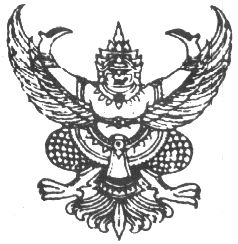 ประกาศคณะกรรมการคัดเลือกเพื่อแต่งตั้งพนักงานส่วนตำบลตำแหน่งผู้บริหารขององค์การบริหารส่วนตำบล
ให้ดำรงตำแหน่งในระดับที่สูงขึ้นเรื่อง รับสมัครคัดเลือกพนักงานส่วนตำบลเพื่อแต่งตั้งให้ดำรงตำแหน่งในระดับที่สูงขึ้นสำหรับตำแหน่งผู้บริหารขององค์การบริหารส่วนตำบลบึงน้ำรักษ์ อำเภอบางน้ำเปรี้ยว จังหวัดฉะเชิงเทรา******************************		ด้วยองค์การบริหารส่วนตำบลบึงน้ำรักษ์ อำเภอบางน้ำเปรี้ยว จังหวัดฉะเชิงเทรา 
โดยคณะกรรมการคัดเลือกเพื่อแต่งตั้งพนักงานส่วนตำบลตำแหน่งผู้บริหารขององค์การบริหารส่วนตำบลให้ดำรงตำแหน่งในระดับที่สูงขึ้นจะดำเนินการคัดเลือกเพื่อแต่งตั้งให้ดำรงตำแหน่งในระดับที่สูงขึ้นสำหรับตำแหน่งผู้บริหารขององค์การบริหารส่วนตำบล		อาศัยอำนาจตามความในข้อ 54 (4) ข้อ ๑๐๒ ข้อ ๑๐๓ (๓) ข้อ ๑๐๗ และข้อ ๑๕๓ (๒) 
แห่งประกาศคณะกรรมการพนักงานส่วนตำบลจังหวัดฉะเชิงเทรา เรื่อง หลักเกณฑ์และเงื่อนไขเกี่ยวกับ
การบริหารงานบุคคลขององค์การบริหารส่วนตำบล  ลงวันที่ ๑๘ พฤศจิกายน  ๒๕๔๕ และแก้ไขเพิ่มเติมจนถึงปัจจุบัน จึงประกาศรับสมัครคัดเลือกพนักงานส่วนตำบลเพื่อแต่งตั้งให้ดำรงตำแหน่งในระดับที่สูงขึ้นสำหรับตำแหน่งผู้บริหารขององค์การบริหารส่วนตำบล ดังนี้		1. ตำแหน่งที่รับสมัครคัดเลือก    			(1) ผู้อำนวยการกองช่าง (นักบริหารงานช่าง ระดับ 7)  จำนวน 1 อัตรา 
เลขที่ตำแหน่ง 05 – 0104 – 001 		2. หน้าที่และความรับผิดชอบ ลักษณะงานที่ปฏิบัติ และความรู้ความสามารถที่ต้องการ			- รายละเอียดปรากฏตามภาคผนวก ก		3. คุณสมบัติของผู้มีสิทธิสมัครคัดเลือก		    3.1 	ผู้อำนวยการกองช่าง (นักบริหารงานช่าง ระดับ 7)  คุณสมบัติเฉพาะสำหรับตำแหน่ง	(1)  เป็นพนักงานส่วนตำบลในปัจจุบัน และ			(2) ได้รับปริญญาตรี หรือเทียบได้ไม่ต่ำกว่านี้ทางวิศวกรรมโยธา วิศวกรรมชลประทาน วิศวกรรมสุขาภิบาล วิศวกรรมสำรวจ วิศวกรรมเครื่องกล วิศวกรรมสิ่งแวดล้อม วิศวกรรมก่อสร้าง สถาปัตยกรรม  ผังเมือง  ก่อสร้าง  ไฟฟ้า เครื่องกล การจัดการงานก่อสร้าง วิศวกรรมศาสตร์ การจัดการงานวิศวกรรม การจัดการงานช่างและผังเมือง หรือทางอื่นที่ ก.อบต.กำหนดให้เป็นคุณสมบัติเฉพาะสำหรับ
ตำแหน่งนี้ได้ หรือได้รับประกาศนียบัตรหลักสูตรหัวหน้าส่วนโยธา (นักบริหารงานช่าง 6)  จากสถาบันพัฒนาบุคลากรท้องถิ่น กรมส่งเสริมการปกครองท้องถิ่น กระทรวงมหาดไทย ตามมติ ก.อบต. ครั้งที่ 1/2546  และ			(3) ดำรงตำแหน่งหรือเคยดำรงตำแหน่งหัวหน้าส่วนโยธา (นักบริหารงานช่าง 7) หรือหัวหน้าฝ่าย (นักบริหารงานช่าง 7) หรือที่ ก.อบต. เทียบเท่ามาแล้วไม่น้อยกว่า  2 ปี  โดยจะต้องปฏิบัติราชการเกี่ยวกับงานบริหารงานช่าง หรืองานอื่นที่เกี่ยวข้องมาแล้วไม่น้อยกว่า 1 ปี หรือ(4) ดำรงตำแหน่งหรือเคยดำรงตำแหน่งไม่ต่ำกว่าหัวหน้าส่วนโยธา (นักบริหารงานช่าง 6หรือเจ้าหน้าที่บริหารงานช่าง 6) หรือหัวหน้าฝ่าย (นักบริหารงานช่าง 6 หรือเจ้าหน้าที่บริหารงานช่าง 6) /หรือที่...
หรือที่ ก.อบต.เทียบเท่ามาแล้วไม่น้อยกว่า 4 ปี โดยจะต้องปฏิบัติราชการเกี่ยวกับงานบริหารงานช่าง                หรืองานอื่นที่เกี่ยวข้องมาแล้วไม่น้อยกว่า 1 ปี กำหนดเวลา 4 ปี ให้ลดเป็น 3 ปี สำหรับผู้ได้รับปริญญาโทหรือเทียบได้ไม่ต่ำกว่านี้ทางวิศวกรรมโยธา วิศวกรรมชลประทาน วิศวกรรมสุขาภิบาล วิศวกรรมสำรวจ วิศวกรรมเครื่องกล วิศวกรรมสิ่งแวดล้อม วิศวกรรมก่อสร้าง สถาปัตยกรรม  ผังเมือง ก่อสร้าง  ไฟฟ้า เครื่องกล การจัดการงานก่อสร้าง วิศวกรรมศาสตร์ การจัดการงานวิศวกรรม การจัดการงานช่างและผังเมือง หรือทางอื่นที่ ก.อบต.กำหนด ว่าใช้เป็นคุณสมบัติเฉพาะสำหรับตำแหน่งนี้ได้ โดยมีหนังสือรับรองคุณวุฒิจากสำนักงาน             อบต. เพื่อใช้ในการสมัครคัดเลือกตำแหน่งนี้ได้ และ			(5) ได้รับเงินเดือนไม่ต่ำกว่าขั้นต่ำของอัตราเงินเดือนในระดับ 7 (ขั้น 16,190. บาท)		4. วัน เวลา และสถานที่รับสมัครเข้ารับการคัดเลือก			ให้ผู้มีสิทธิสมัครเข้ารับการคัดเลือกยื่นใบสมัครและเอกสารต่างๆ ตามที่คณะกรรมการคัดเลือกฯ กำหนดด้วยตนเองได้ที่ งานบริหารงานบุคคล สำนักงานปลัด องค์การบริหารส่วนตำบลบึงน้ำรักษ์อำเภอบางน้ำเปรี้ยว จังหวัดฉะเชิงเทรา ตั้งแต่วันที่ 7 – 29 สิงหาคม พ.ศ. 2557   ในวันและเวลาราชการ             โดยผู้สมัครเข้ารับการคัดเลือกต้องมีคุณสมบัติครบถ้วนในวันสุดท้ายของการรับสมัคร		5. เอกสารและหลักฐานในการสมัครคัดเลือก			5.1 ใบสมัคร (ภาคผนวก ข)			5.2 แบบสรุปคะแนนประวัติการรับราชการ (ภาคผนวก ค)			5.3 สำเนาบัตรประวัติพนักงานส่วนตำบล			5.4 หนังสือยินยอมจากนายกองค์การบริหารส่วนตำบลต้นสังกัดอนุญาตให้สมัคร (ภาคผนวก ง)				5.5 หนังสือรับรองจากนายกองค์การบริหารส่วนตำบลว่าไม่เป็นผู้อยู่ในระหว่าง
ถูกดำเนินการทางวินัย			5.6 แบบแสดงผลงานด้านสมรรถนะทางการบริหาร (ภาคผนวก จ)			5.7 เอกสารแสดงวิสัยทัศน์ในการปฏิบัติงานในตำแหน่งที่เข้ารับการคัดเลือก และผลงาน/งานที่ประสบความสำเร็จ จำนวน 3 ผลงาน ย้อนหลังไม่เกิน 2 ปี จำนวน 10 ชุด (ผลงานละไม่น้อยกว่า       5 หน้ากระดาษเอ 4 พิมพ์ด้วยอักษร TH sarabun IT9 ขนาด 16) (ภาคผนวก ฉ)			5.8 ค่าธรรมเนียมในการสมัครคนละ 400.- บาท			5.9 ใบรับรองแพทย์ที่ออกให้ไม่เกิน 1 เดือน นับถึงวันรับสมัคร			5.10 รูปถ่ายขนาด 1 นิ้ว ถ่ายครั้งเดียวกันไม่เกิน 6 เดือน  จำนวน 3 รูป			เอกสารตามข้อ 5.7 ให้จัดส่งพร้อมใบสมัคร ตามจำนวนที่กำหนดตามบัญชีแนบท้ายประกาศในวันรับสมัคร		6. หลักเกณฑ์และวิธีการคัดเลือก			การคัดเลือกโดยการประเมินผู้เข้ารับการคัดเลือกจากเอกสารข้อมูลต่างๆ และ           การสัมภาษณ์โดยเกณฑ์การให้คะแนนตามหลักเกณฑ์ท้ายประกาศ (ภาคผนวก ฉ) ผู้ที่จะถือว่าเป็นผู้ผ่าน           การคัดเลือกจะต้องเป็นผู้ที่ได้คะแนนสมรรถนะหลักทางการบริหารและประวัติการรับราชการ โดยไม่น้อยกว่าร้อยละ 60 /7. การประกาศ...7. การประกาศรายชื่อผู้มีสิทธิเข้ารับการคัดเลือก			คณะกรรมการคัดเลือกฯ จะประกาศรายชื่อผู้มีสิทธิเข้ารับการคัดเลือก                   ในวันที่ 4 กันยายน พ.ศ. 2557 ณ สำนักงานองค์การบริหารส่วนตำบลบึงน้ำรักษ์ อำเภอบางน้ำเปรี้ยว                   จังหวัดฉะเชิงเทรา โดยผู้สมัครสามารถสอบถามรายชื่อผู้มีสิทธิคัดเลือกได้ทางโทรศัพท์หมายเลข                            0-385-02182 ต่อ 11 ในวันและเวลาราชการ		8. วัน เวลา และสถานที่เข้ารับการคัดเลือก			คณะกรรมการคัดเลือกฯ จะทำการคัดเลือกผู้มีสิทธิเข้ารับการคัดเลือก
ในวันที่ 13 กันยายน พ.ศ. ๒๕๕7 เวลา 10.20 น. ณ ห้องประชุมคลังจังหวัดฉะเชิงเทรา ชั้น ๑                     ศาลากลางจังหวัดฉะเชิงเทรา โดยจะประกาศให้ทราบก่อนวันดำเนินการคัดเลือกไม่น้อยกว่า ๕ วันทำการ		9. การประกาศผลการคัดเลือก			คณะกรรมการคัดเลือกฯ จะประกาศรายชื่อผู้ได้รับการคัดเลือก ในวันที่                      15 กันยายน พ.ศ. 2557 ณ สำนักงานองค์การบริหารส่วนตำบลบึงน้ำรักษ์ อำเภอบางน้ำเปรี้ยว 
จังหวัดฉะเชิงเทรา		10. การแต่งตั้ง			เมื่อประกาศผลการคัดเลือกแล้ว องค์การบริหารส่วนตำบลบึงน้ำรักษ์จะแต่งตั้ง
ผู้ได้รับการคัดเลือกให้ดำรงตำแหน่งตามลำดับที่โดยความเห็นชอบของคณะกรรมการพนักงานส่วนตำบลจังหวัดฉะเชิงเทรา ในกรณีที่มีผู้ผ่านการคัดเลือกมากกว่าจำนวนตำแหน่งว่างและภายหลังมีตำแหน่งว่างเพิ่มอีก    องค์การบริหารส่วนตำบลอาจแต่งตั้งผู้ได้รับการคัดเลือกที่อยู่ในลำดับที่ถัดไปตามประกาศผลการคัดเลือกนั้นให้ดำรงตำแหน่งได้ภายใน 60 วัน หรืออาจดำเนินการคัดเลือกใหม่ก็ได้ ทั้งนี้ อยู่ในดุลยพินิจขององค์การบริหารส่วนตำบลอนึ่ง การคัดเลือกครั้งนี้ ผู้สมัครเข้ารับการคัดเลือกต้องตรวจสอบและรับรองตนเองว่าเป็น
ผู้มีคุณสมบัติทั่วไป และคุณสมบัติเฉพาะตำแหน่งครบถ้วนตรงตามประกาศรับสมัครฯ หากภายหลังตรวจสอบพบว่าเป็นผู้มีคุณสมบัติไม่ครบถ้วนตามที่กำหนดไว้ จะถือว่าเป็นผู้ขาดคุณสมบัติและจะไม่พิจารณาแต่งตั้ง
ให้ดำรงตำแหน่งในกรณีที่เป็นผู้คัดเลือกได้ หรือจะพิจารณาให้พ้นจากตำแหน่งกรณีที่ได้รับการแต่งตั้งไปแล้ว		จึงประกาศมาเพื่อทราบโดยทั่วกัน			ประกาศ ณ วันที่ 25 เดือน กรกฎาคม พ.ศ. 2557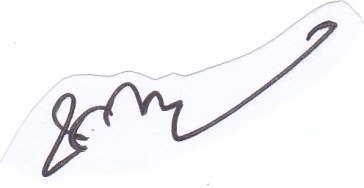 ( นายภุชงค์  รังสินธุ์ )ผู้ทรงคุณวุฒิใน ก.อบต.จังหวัดฉะเชิงเทราประธานกรรมการคัดเลือกเพื่อแต่งตั้งพนักงานส่วนตำบลตำแหน่งผู้บริหารขององค์การบริหารส่วนตำบลให้ดำรงตำแหน่งในระดับที่สูงขึ้นขององค์การบริหารส่วนตำบลบึงน้ำรักษ์ภาคผนวก  ก2. หน้าที่ความรับผิดชอบ ลักษณะงานที่ปฏิบัติ และความรู้ความสามารถที่ต้องการ(แนบท้ายประกาศคณะกรรมการคัดเลือกฯ  ลงวันที่  25  กรกฎาคม  ๒๕๕7)………………………………ชื่อตำแหน่ง 		นักบริหารงานช่าง ๗ตำแหน่งประเภท 	บริหารหน้าที่และความรับผิดชอบบริหารงานในฐานะหัวหน้าหน่วยงานระดับกอง ซึ่งมีหน้าที่ความรับผิดชอบและคุณภาพของงานสูงมาก  ควบคุมและรับผิดชอบการบริหารงานออกแบบและก่อสร้าง  โดยควบคุมหน่วยงานหลายหน่วยและปกครองผู้ใต้บังคับบัญชาจำนวนมากพอสมควร  และปฏิบัติงานอื่นที่ได้รับมอบหมายลักษณะงานที่ปฏิบัติควบคุมและปฏิบัติงานเกี่ยวกับการควบคุมการออกแบบและก่อสร้างงานโยธา  การวางโครงการสำรวจวิเคราะห์ข้อมูลเพื่อใช้ในการออกแบบ  วางผังหลัก  ออกแบบสถาปัตยกรรม  ครุภัณฑ์ และออกแบบงานด้านวิศวกรรมต่าง ๆ ตลอดจนควบคุมการก่อสร้างและซ่อมแซมบำรุงรักษาและติดตามผลวิจัยงานทางสถาปัตยกรรมและวิศวกรรม  ควบคุมการเขียนแบบรูปรายการก่อสร้าง  การประมาณราคา จัดพิมพ์แบบรูปรายการต่าง ๆ ดำเนินการประกวดราคา  ทำสัญญาจ้าง  ควบคุมการก่อสร้าง  และตรวจรับงานงวดเพื่อเบิกจ่ายเงิน พิจารณาข้อขัดแย้งต่าง ๆ ในด้านงานออกแบบและก่อสร้าง  ให้บริการตรวจสอบแบบ  รูปและรายการ  เป็นที่ปรึกษาในงานออกแบบและก่อสร้างขององค์การบริหารส่วนตำบล  เพื่อให้มีคุณภาพได้มาตรฐานสอดคล้องเหมาะสมกับภาวะเศรษฐกิจของประเทศ  ตรวจแบบก่อสร้างต่าง ๆ ของเอกชนที่ขอรับอนุญาตปลูกสร้าง  ตรวจทางแบบก่อสร้างด้านช่างโยธาและอาคาร  ควบคุมตรวจสอบงานโยธา  เช่น  สะพาน  ถนน  ท่อระบายน้ำ  ทางเท้า  คลอง  อาคาร  และสิ่งก่อสร้างอื่น ๆ สวนสาธารณะ  สำรวจข้อมูลการจราจร  สำรวจและทดลองวัสดุ  ควบคุมตรวจสอบซ่อมแซมไฟฟ้า  สวนสาธารณะ  ควบคุมการใช้บำรุงรักษาเครื่องจักร  ยานพาหนะ  เครื่องมือ  เครื่องใช้ของหน่วยงานให้ถูกต้องตามหลักวิชาการงานรวบรวมข้อมูลและสถิติ  งานสัญญา  งานจัดตกแต่งสถานที่  ในงานพิธีท้องถิ่น  งานราชพิธี  งานรัฐพิธี  เป็นกรรมการตรวจรับพัสดุ  เป็นกรรมการควบคุมการก่อสร้าง  เป็นนายตรวจป้องกันอัคคีภัย  เป็นนายตรวจเวรยามสำนักงาน  ตอบปัญหาและชี้แจงเรื่องต่าง ๆ เกี่ยวกับงานในหน้าที่  เข้าร่วมประชุมคณะกรรมการต่าง ๆ ตามที่ได้รับแต่งตั้ง เข้าร่วมประชุมในการกำหนดนโยบายการปฏิบัติงาน  พิจารณาวางอัตรากำลังเจ้าหน้าที่และงบประมาณของหน่วยงานที่รับผิดชอบ  ติดต่อประสานงาน  วางแผน  มอบหมายงาน  วินิจฉัยสั่งการ  ควบคุม  ตรวจสอบ ให้คำปรึกษา  แนะนำ  ปรับปรุงแก้ไข  ติดตามประเมินผล และแก้ปัญหาขัดข้องในการปฏิบัติงานในหน่วยงานที่รับผิดชอบ  และปฏิบัติหน้าที่อื่นที่เกี่ยวข้องความรู้ความสามารถที่ต้องการนอกจากจะมีความรู้ความสามารถเช่นเดียวกับนักบริหารงานออกแบบและก่อสร้าง 6 แล้ว  จะต้องมีความรู้ความเข้าใจในนโยบายการบริหารงาน  และปัญหาด้านการเมือง  เศรษฐกิจ  และสังคมของประเทศภาคผนวก ขใบสมัครเข้ารับการคัดเลือกพนักงานส่วนตำบลเพื่อแต่งตั้งให้ดำรงตำแหน่งในระดับที่สูงขึ้นสำหรับตำแหน่งผู้บริหารขององค์การบริหารส่วนตำบลบึงน้ำรักษ์                     อำเภอบางน้ำเปรี้ยว   จังหวัดฉะเชิงเทราตำแหน่ง  ผู้อำนวยการกองช่าง (นักบริหารงานช่าง ๗)....................................................เรียน  ประธานกรรมการคัดเลือกพนักงานส่วนตำบลฯ                    ด้วยข้าพเจ้าประสงค์จะสมัครเข้ารับการคัดเลือกพนักงานส่วนตำบล เพื่อแต่งตั้งให้ดำรงตำแหน่ง           ในระดับที่สูงขึ้นสำหรับตำแหน่งผู้บริหารขององค์การบริหารส่วนตำบลบึงน้ำรักษ์ อำเภอบางน้ำเปรี้ยว                    จังหวัดฉะเชิงเทรา  ในตำแหน่ง ผู้อำนวยการกองช่าง (นักบริหารงานช่าง ๗) ที่ว่าง จึงขอแจ้งรายละเอียดของ              ข้าพเจ้ามาเพื่อประกอบการพิจารณา  ดังนี้๑. ชื่อ......…………….................................................นามสกุล........................…………...............................................๒. เพศ              ชาย              หญิง๓. วัน เดือน ปี เกิด...………............……......อายุปัจจุบัน.…….....ปี วันเกษียณอายุราชการ.…..……..…….…..…………..๔. ปัจจุบันดำรงตำแหน่ง …………………………………......................................…………………………..…………..………….     เงินเดือนขั้น.......…..……...............บาท    สังกัด..........……......................………………………..…….………..…..........     อำเภอ............….................................…..........จังหวัด.......................………..……………….................................     โทรศัพท์..…………......................โทรสาร.....……........…...…………E-mail........................................……...………..๕. สถานที่ติดต่อ     ที่อยู่ปัจจุบันสามารถติดต่อได้สะดวก     บ้านเลขที่...............….......หมู่ที่..…….........ซอย/ตรอก.......................................ถนน.........................................     แขวง/ตำบล...............………….….....เขต/อำเภอ......…….......….............จังหวัด............................……..............     รหัสไปรษณีย์......……….............โทรศัพท์......……...........……..............โทรสาร....................................….............     E-mail ..............................................................................................................................................................๖. สถานภาพครอบครัว       โสด         สมรส         หย่า          อื่น  ๆ     ชื่อคู่สมรส......................…………...…......นามสุกล.....……............………............อาชีพ......................……….......       ข้อมูลเกี่ยวกับบุตร/ธิดา          ไม่มีบุตร/ธิดา   มีบุตร/ธิดา   จำนวน..................คน  (ชาย.................คน  หญิง..............คน)/๗. ประวัติสุขภาพ...-  ๒  -๗. ประวัติสุขภาพ  (พร้อมใบรับรองแพทย์ที่ออกได้ไม่เกิน  ๑  เดือน  นับถึงวันรับสมัคร)๘. ประวัติการศึกษา๙. ประวัติการรับราชการ     วันที่บรรจุเข้ารับราชการ..……………………...............…….....ตำแหน่ง........…………......……………………………....     ระยะเวลาปฏิบัติราชการรวม....................ปี....................เดือน๑๐. ประวัติการดำรงตำแหน่ง  (ให้เริ่มตั้งแต่วันที่ได้รับการแต่งตั้งให้ดำรงตำแหน่งในสายงานที่ เริ่มต้นจาก      ระดับ  ๓ ครั้งแรก  และให้ข้อมูลเฉพาะเมื่อมีการเปลี่ยนแปลงระดับตำแหน่ง  หรือเปลี่ยนสายงานหรือ       โอนสังกัดส่วนราชการ หรือโอนกลับมาเท่านั้น)/๑๑. การฝึกอบรม...-  ๓  -๑๑. การฝึกอบรม  (หลักสูตรสำคัญ ฯ )๑๒. การดูงาน  (ที่สำคัญ ๆ )๑๓. การปฏิบัติงานพิเศษ/๑๔. ความสามารถพิเศษ...- ๔ -๑๔. ความสามารถพิเศษอื่น  ๆ      ภาษาอังกฤษ……………………….………........................................………………………………………………………………      คอมพิวเตอร์.......................................................……………………………………………………………………………...      อื่น  ๆ  (โปรดระบุ)..........................................................................................................................................๑๕. เหรียญ/เครื่องราชอิสริยาภรณ์ที่ได้รับ      ๑๕.๑  …………….….…......................................………………...…………………………………………………………………..      ๑๕.๒  ……………..........................................……………...……………………………………………………………………….      ๑๕.๓  ………………...………………………..........................................………………………………………………………….           ๑๕.๔  ……………...…...........................................………………………………………………………………………………….           ๑๕.๕  ………………............................................…………………………………………………………………………………….     ๑๖. ประวัติผลงานด้านการบริหาร  วิชาการหรืออื่น ๆ  ที่ได้รับการยกย่อง๑๗. คุณลักษณะส่วนบุคคลอื่น  ๆ  ของผู้สมัครที่เห็นว่าเด่น  และเกี่ยวข้องกับงาน...........………..…………………………………………….............................................................................................................................................................................................................................................................................................................................................................................................................๑๘. วิสัยทัศน์และผลงานหรืองานสำคัญที่ประสบความสำเร็จ  จำนวนอย่างละ  10  ชุด  (ที่แนบท้าย)       ๑) วิสัยทัศน์…………………………….…………………………………..……………………………………………………………….		  ……………………….………………………………………………………………………………………………………       ๒)  ผลงานเรื่อง...……………..…..............................……………………………………………………............................		      ………………….………………………………….……………………………………………………………………       ๓)  ผลงานเรื่อง...………..................................…………………………………………………………............................		      ……………………………………………….…….……………………………………………………………………       ๔)  ผลงานเรื่อง...…………….................................……………………………………………………............................		      ……………………………………….…………….……………………………………………………………………/ข้าพเจ้าขอรับรองว่า...- ๕ –                  ข้าพเจ้าขอรับรองว่า ข้อความดังกล่าวข้างต้นเป็นความจริงทุกประการ และขอรับรองว่าข้าพเจ้าเป็นผู้มีคุณสมบัติครบถ้วนที่จะสมัครเข้ารับการคัดเลือก ตามประกาศคณะกรรมการคัดเลือกพนักงานส่วนตำบล  เพื่อแต่งตั้งให้ดำรงตำแหน่งในระดับสูงขึ้นสำหรับตำแหน่งผู้บริหารขององค์การบริหารส่วนตำบลบึงน้ำรักษ์  อำเภอบางน้ำเปรี้ยว  จังหวัดฉะเชิงเทรา ลงวันที่ 25 กรกฎาคม 2557 ทุกประการ หากตรวจสอบว่าข้าพเจ้าปิดบังข้อความ หรือให้ข้อความที่ไม่ถูกต้องตามความเป็นจริง  หรือไม่มีคุณสมบัติในการสมัครเข้ารับการคัดเลือก ให้ถือว่าข้าพเจ้าไม่มีสิทธิได้รับการคัดเลือกในครั้งนี้  				 (ลงชื่อ)...................................................................ผู้สมัครเข้ารับการคัดเลือก                                                         (………….............…………………………)         			 	ตำแหน่ง….…................…………..........……………………………                วันที่..............เดือน…….....……...............พ.ศ.........…….การตรวจสอบของเจ้าหน้าที่(   )  ผู้สมัครมีคุณสมบัติที่จะสมัครเข้ารับการคัดเลือก(   )  ผู้สมัครไม่มีคุณสมบัติที่จะสมัครเข้ารับการคัดเลือกน      (ลงชื่อ)...........................................................ผู้ตรวจสอบคุณสมบัติผู้สมัคร                                                         (…...............…....….………………………)                                     	      ตำแหน่ง   เลขานุการคณะกรรมการคัดเลือกฯ                                                  วันที่........….เดือน...…..……………........พ.ศ.…….........ภาคผนวก คแบบสรุปคะแนนประวัติการรับราชการข้อมูลบุคคลประกอบการพิจารณาคัดเลือกพนักงานส่วนตำบลเพื่อแต่งตั้งให้ดำรงตำแหน่งในระดับที่สูงขึ้นสำหรับตำแหน่งผู้บริหาร ขององค์การบริหารส่วนตำบลบึงน้ำรักษ์อำเภอบางน้ำเปรี้ยว  จังหวัดฉะเชิงเทราตำแหน่ง  ผู้อำนวยการกองช่าง  (นักบริหารงานช่าง ๗)ชื่อผู้สมัคร.......………………………..............................................................อายุ....…….………..….ปี....………........เดือนปัจจุบันดำรงตำแหน่ง……….................…….............…………………………….....………………ระดับ…….............……….สังกัด.....….……………...............………………….อำเภอ……...........………......….….......จังหวัด...……..………........…………             ขอรับรองว่าถูกต้อง                                                   ผู้ตรวจสอบความถูกต้อง(ลงชื่อ)........................................เจ้าของประวัติ (ผู้สมัคร) (ลงชื่อ).........................................           (….................……..…...…..)                                    (……...…....……………………)  วันที่........…..เดือน..............……....พ.ศ................            ตำแหน่ง  เลขานุการคณะกรรมการคัดเลือก ฯ                                                                       วันที่..….....เดือน.….....………......พ.ศ.…....…….หมายเหตุ  ๑. ให้ผู้สมัครเข้ารับการคัดเลือกกรอกข้อมูลบุคคลนี้ส่งพร้อมใบสมัครและสำเนาบัตรประวัติพนักงานส่วนตำบล  ซึ่งตนเองได้ตรวจสอบและรับรองความถูกต้องแล้ว               ๒. ให้ผู้สมัครตรวจสอบคะแนนตามหลักเกณฑ์และใส่คะแนนในช่องที่กำหนดภาคผนวก  จแบบแสดงผลงานด้านสมรรถนะทางการบริหารประกอบการพิจารณาคัดเลือกพนักงานส่วนตำบลเพื่อแต่งตั้งให้ดำรงตำแหน่งในระดับที่สูงขึ้นสำหรับตำแหน่งผู้บริหารขององค์การบริหารส่วนตำบลบึงน้ำรักษ์อำเภอบางน้ำเปรี้ยว   จังหวัดฉะเชิงเทราตำแหน่ง  ผู้อำนวยการกองช่าง (นักบริหารงานช่าง ๗)ชื่อเจ้าของผลงาน......……………………….....................................................................................................................                                                          (ลงชื่อ)...........................................................ผู้สมัคร                                                                     (……………….........……………………)                                                     	 ตำแหน่ง………..........…………………………………..                                                                วันที่.....……...เดือน…………....………….พ.ศ...................ความเห็นผู้บังคับบัญชา................................................................................................................................................................................. ................................................................................................................................................................................. ................................................................................................................................................................................. (ลงชื่อ)...............................................................        					(………..................………………………….)   				ตำแหน่ง……...........…………………………………………    		       		วันที่.......…..เดือน.......……........พ.ศ....................-  ๒  -ภาคผนวก  ฉเอกสารแสดงวิสัยทัศน์และผลงานประกอบการพิจารณาคัดเลือกพนักงานส่วนตำบลเพื่อแต่งตั้งให้ดำรงตำแหน่งในระดับที่สูงขึ้นสำหรับตำแหน่งผู้บริหารขององค์การบริหารส่วนตำบลบึงน้ำรักษ์อำเภอบางน้ำเปรี้ยว  จังหวัดฉะเชิงเทราตำแหน่ง  ผู้อำนวยการกองช่าง  (นักบริหารงานช่าง ๗ )ของ.............................................................................................................................................................................- ๒ -- ๓ -ภาคผนวก  งหนังสือยินยอมผู้บังคับบัญชาอนุญาตให้พนักงานส่วนตำบลสมัครเข้ารับการคัดเลือกเขียนที่				วันที่ 		 เดือน			พ.ศ.		ข้าพเจ้า 			               	          	   ตำแหน่ง	                      		หน่วยงาน 			       อำเภอ			 จังหวัด	                          	       อนุญาตให้  				    ซึ่งเป็น						ตำแหน่ง  				 ระดับ		  สำนัก/กอง/ส่วน			หน่วยงาน 				อำเภอ 			จังหวัด		           	  สมัครเข้ารับการคัดเลือกตามประกาศคณะกรรมการคัดเลือกพนักงานส่วนตำบล  เพื่อแต่งตั้งให้ดำรงตำแหน่ง               ในระดับสูงขึ้น สำหรับตำแหน่งผู้บริหารขององค์การบริหารส่วนตำบลบึงน้ำรักษ์ อำเภอบางน้ำเปรี้ยว                    จังหวัดฉะเชิงเทรา ลงวันที่   25 กรกฎาคม 2557 ในตำแหน่ง  ผู้อำนวยการกองช่าง (นักบริหารงานช่าง ๗ ) ได้                                                        (ลงชื่อ)........................................................            (…………………....………………….)                         ตำแหน่ง  นายกองค์การบริหารส่วนตำบล…………………………หนังสือรับรองผู้บังคับบัญชาว่าไม่เป็นผู้อยู่ในระหว่างถูกดำเนินการทางวินัยเขียนที่					วันที่ 	 เดือน				พ.ศ.		ข้าพเจ้า 				           	   ตำแหน่ง	                      		หน่วยงาน 			       อำเภอ			 จังหวัด	                          	       ขอรับรองว่า..................................................................ซึ่งเป็น						ตำแหน่ง  			....ระดับ		  สำนัก/กอง/ส่วน				หน่วยงาน 				อำเภอ...............................จังหวัด		           	 ว่าไม่เป็นผู้อยู่ในระหว่างถูกดำเนินการทางวินัยแต่อย่างใด 		จึงออกหนังสือไว้เป็นหลักฐาน                                                      (ลงชื่อ)........................................................             (…………………....………………….)                         ตำแหน่ง  นายกองค์การบริหารส่วนตำบล…………………………     ภาคผนวก ฉ6. หลักเกณฑ์และวิธีการคัดเลือก(แนบท้ายประกาศคณะกรรมการคัดเลือก ฯ  ลงวันที่ 25  กรกฎาคม ๒๕๕7)........................................................ การคัดเลือกจะใช้วิธีการประเมินโดยวิธีการสัมภาษณ์ และพิจารณาจากข้อมูลเอกสาร                          โดยพิจารณาว่า ผู้มีสิทธิเข้ารับการคัดเลือกแต่ละคนมีความรู้ ความสามารถ ทักษะ ประสบการณ์และผลงาน ในอดีต  วิสัยทัศน์การปฏิบัติงานในตำแหน่งที่จะเข้ารับการคัดเลือก ประวัติการรับราชการ ตลอดจน                      มีพฤติกรรมหรือคุณลักษณะต่างๆ อย่างไร โดยให้ผู้มีสิทธิที่เข้ารับการคัดเลือกและนำเสนอผลงานในอดีต                      ที่ประสบความสำเร็จ อันเกิดจากการบริหารงานของผู้เข้ารับการคัดเลือกแล้ว จำนวน  ๓  เรื่อง         ๑.  หลักเกณฑ์การคัดเลือก	 การคัดเลือกจะพิจารณาให้คะแนน  ดังต่อไปนี้               ๑.๑  สมรรถนะหลักทางการบริหาร การปฏิบัติงานในหน้าที่ ความประพฤติและคุณลักษณะอื่น ๆ  จำนวน ๑๐๐  คะแนน  โดยพิจารณาจาก                     ๑)   วิสัยทัศน์และผลงานที่ประสบความสำเร็จในอดีต  จำนวน  ๔๐  คะแนน     	             ความรอบรู้งานในหน้าที่  พิจารณาจากความรู้งานในหน้าที่ที่จะแต่งตั้ง รวมทั้งความรู้เกี่ยวกับเหตุการณ์ปัจจุบันทางเศรษฐกิจ สังคม และการเมือง โดยพิจารณาจาก	             (ก)  วิสัยทัศน์ในการปฏิบัติงานในตำแหน่งที่จะขอรับการคัดเลือก จำนวน ๒๐ คะแนน                                      ผู้เข้ารับการคัดเลือก  จะต้องจัดทำเอกสารเพื่อแสดงวิสัยทัศน์ในการปฏิบัติงานในตำแหน่งที่ขอรับการคัดเลือก โดยควรจะนำเสนอข้อมูลด้านต่าง ๆ  ดังนี้  ข้อมูลส่วนบุคคล       แนวคิดในการปฏิบัติงานในตำแหน่งที่ขอรับการคัดเลือกแนวทางพัฒนางานในหน้าที่แนวทางพัฒนาองค์การบริหารส่วนตำบลหากได้รับการคัดเลือก                       (ข)  ผลงานที่ประสบความสำเร็จในอดีต    จำนวน  ๒๐  คะแนน                               ผู้เข้ารับการคัดเลือกจะต้องจัดทำเอกสารแสดงผลงานที่ประสบความสำเร็จแล้ว  และเกิดผลดีและเป็นประโยชน์ต่อทางราชการ  สามารถที่จะนำไปเป็นตัวอย่างแก่ผู้อื่น หรือหน่วยงานส่วนราชการอื่นได้  เช่น  การจัดโครงการใหม่ ๆ  ที่ประชาชนได้รับประโยชน์จำนวนมากๆ  หรือ การคิดค้นแนวทางบริหารงานใหม่ ๆ  และสามารถนำไปปฏิบัติจนประสบผลสำเร็จได้ผลดียิ่ง โดยให้จัดทำเป็นเอกสารนำเสนอคณะกรรมการคัดเลือก  (อาจจัดทำรวมกับวิสัยทัศน์ก็ได้)                    ๒)  ความสามารถในการบริหาร   ๓๐   คะแนน   พิจารณาจาก                          	(ก)  ความรู้ในการบริหาร  จำนวน  ๑๐  คะแนน  เช่น  หลักการบริหารสมัยใหม่   การบริหารการเปลี่ยนแปลง  การบริหารเชิงกลยุทธ์  เทคนิคการบริหารต่างๆ                      	(ข)  ความสามารถในการบริหารอย่างมืออาชีพ  จำนวน  ๑๐  คะแนน  พิจารณาจากการตัดสินใจ การคิดเชิงกลยุทธ์  เทคนิคการบริหารต่าง  ๆ  ความเป็นผู้นำ  ปฏิภาณไหวพริบ ความสามารถในการแก้ไขปัญหาต่าง ๆ  ปัญหาเฉพาะหน้าของผู้เข้ารับการคัดเลือก	(ค)  ความสามารถในการบริหารงานบุคคล   จำนวน  ๑๐  คะแนน  พิจารณาจากการยืดหยุ่นและปรับตัว  ทักษะในการสื่อสาร  การประสานงานกับส่วนอื่น/3) บุคลิก...-2-                     ๓)  บุคลิกภาพและภาวะผู้นำ   ๓๐   คะแนน  โดยพิจารณาจาก(ก) ความประพฤติและค่านิยมสร้างสรรค์ที่จำเป็นสำหรับนักบริหาร จำนวน  ๕    คะแนน พิจารณาจากการมีพฤติกรรมที่เหมาะสมกับตำแหน่งหน้าที่และภารกิจของส่วนราชการ เช่น                   มุ่งประโยชน์ของส่วนรวม  มีความซื่อสัตย์ ครองตน ครองคน ครองงาน โดยธรรม กล่าวคือ กล้าคิด                 กล้าทำ กล้านำ กล้าเปลี่ยน มีความโปร่งใส	(ข) ความอุตสาหะ  จำนวน ๕  คะแนน  พิจารณาจากความมีมานะอดทน  และเอาใจใส่หน้าที่การงาน กระตือรือร้นในการปฏิบัติงาน  อุทิศเวลาให้กับทางราชการ  มีความขยันหมั่นเพียร	(ค) มนุษย์สัมพันธ์   จำนวน  ๕  คะแนน  พิจารณาจากความสามารถในการปฏิบัติงานร่วมกับผู้อื่นอย่างมีประสิทธิภาพ  ยอมรับฟังความคิดเห็นของผู้อื่น  ยอมรับในความสามารถของผู้ร่วมงานทุกระดับ  แก้และลดข้อขัดแย้งอันอาจจะเป็นอุปสรรคต่องานราชการและหรือความสามารถในการสร้างความสัมพันธ์อันดีกับประชาชนผู้มาติดต่อรวมทั้งเต็มใจในการให้ความช่วยเหลือและบริการ ผู้มาติดต่อ	(ง) ความสามารถในการสื่อความหมาย จำนวน ๕ คะแนน  พิจารณาจากความสามารถในการแสดงความคิดเห็นที่เกี่ยวข้องกับการปฏิบัติงาน  การสื่อสารกับผู้บังคับบัญชา  ผู้ใต้บังคับบัญชา และเพื่อนร่วมงาน  ความสามารถในการใช้ภาษาอย่างเหมาะสม	(จ) ความมั่นคงในอารมณ์  จำนวน ๕ คะแนน  พิจารณาจากความหนักแน่น                   ของสภาวะอารมณ์	(ฉ) ปฏิภาณไหวพริบ  จำนวน  ๕ คะแนน  พิจารณาจากความสามารถในการตัดสินใจแก้ไขปัญหาเฉพาะหน้าได้อย่างทันท่วงที  และมีเหตุผลเป็นที่ยอมรับได้ 	๑.๒  คุณสมบัติของผู้สมัครคัดเลือก  คะแนนเต็ม  ๑๐๐   คะแนน  ได้แก่                      	๑)  การได้รับเงินเดือน   			๒๐   คะแนน                      	๒)  วุฒิการศึกษา   			๑๕   คะแนน	      		๓)  ระยะเวลาการดำรงตำแหน่ง  		๒๐   คะแนน                      	๔)  อายุราชการ   			๑๕   คะแนน                     	๕)  การรักษาวินัย  (ย้อนหลัง  ๕  ปี)   	๑๕   คะแนน                     	๖)  ความดีความชอบ  (ย้อนหลัง  ๕  ปี)   	๑๕   คะแนน  -3-เกณฑ์การให้คะแนนด้านคุณสมบัติของผู้สมัครคัดเลือก๑.  เงินเดือน คะแนนเต็ม ๒๐ คะแนน (ตาม พ.ร.ฎ.การปรับอัตราเงินเดือนฯ  (ฉบับที่ 2) พ.ศ. ๒๕๕6)-4-เกณฑ์การให้คะแนนด้านคุณสมบัติของผู้สมัครคัดเลือก๑.  เงินเดือน คะแนนเต็ม ๒๐ คะแนน (ตาม พ.ร.ฎ.การปรับอัตราเงินเดือนฯ  (ฉบับที่ 2) พ.ศ. ๒๕๕6)หมายเหตุ :  เงินเดือน ณ วันที่  ๑  เมษายน  ๒๕๕7๒. วุฒิการศึกษา     คะแนนเต็ม  ๑๕  คะแนน    วุฒิการศึกษาต้องเป็นวุฒิการศึกษาที่ตรงกับคุณสมบัติเฉพาะสำหรับตำแหน่ง* วุฒิการศึกษาเทียบเท่า หมายถึง วุฒิการศึกษาที่เทียบเท่าวุฒิการศึกษาที่ ก.อบต. กำหนดไว้ในมาตรฐานกำหนดตำแหน่ง-๕-๓. ระยะเวลาการดำรงตำแหน่ง     คะแนนเต็ม   ๒๐    คะแนน    ๑) ระยะเวลาดำรงตำแหน่งในระดับปัจจุบัน  คะแนนเต็ม ๑๐ คะแนน    ๒) ระยะเวลาการดำรงตำแหน่งในทางการบริหาร (พิจารณาเฉพาะตำแหน่งในทางการบริหาร โดยไม่ต้องพิจารณาระดับตำแหน่ง เช่น ดำรงตำแหน่งปลัดองค์การบริหารส่วนตำบล / รองปลัดองค์การบริหารส่วนตำบล / หัวหน้าสำนักปลัดองค์การบริหารส่วนตำบล / หัวหน้าส่วนต่างๆ มานานเท่าใด เป็นต้น)คะแนนเต็ม  ๑๐  คะแนนหมายเหตุ  การนับระยะเวลาการดำรงตำแหน่งให้นับถึงวันเริ่มต้นของปีงบประมาณที่ทำการคัดเลือก-๖-๔. อายุราชการ     คะแนนเต็ม    ๑๕     คะแนนหมายเหตุ  การนับอายุราชการให้นับถึงวันเริ่มต้นของปีงบประมาณที่ทำการคัดเลือก๕. การรักษาวินัย    (ย้อนหลัง ๕ ปี)   คะแนนเต็ม    ๑๕    คะแนน-๗-๖. การพิจารณาความดีความชอบกรณีพิเศษ    (ย้อนหลัง ๕ ปี)   คะแนนเต็ม   ๑๕   คะแนน๒.   วิธีการคัดเลือก                            กำหนดวิธีการที่ใช้ในการประเมิน  โดยอาจใช้วิธีการสัมภาษณ์ หรืออาจใช้วิธีการอื่นเพิ่มเติม  เพื่อให้ได้ข้อมูลที่จะแสดงออกถึงความรู้ ความสามารถ ความเหมาะสมของผู้สมัครตามที่ประกาศไว้ในประกาศรับสมัครคัดเลือก  โดยกำหนดให้ผู้เข้ารับการคัดเลือกจะต้องจัดทำเอกสารในเรื่องวิสัยทัศน์ในการปฏิบัติงานในตำแหน่งที่ขอรับการคัดเลือก  ตลอดจนจัดทำเอกสารแสดงผลงานที่ประสบความสำเร็จ โดยต้องยื่นเอกสารตามจำนวนชุดที่กำหนดไว้ในประกาศรับสมัครต่อคณะกรรมการคัดเลือกในวันรับสมัครตามที่กำหนดไว้ในประกาศรับสมัคร และให้ผู้เข้ารับการคัดเลือก  นำเสนอวิสัยทัศน์และผลงานที่ประสบความสำเร็จต่อคณะกรรมการคัดเลือก ในวันที่เข้ารับการคัดเลือกตามที่กำหนดไว้ในประกาศรับสมัคร เป็นโรคเหล่านี้หรือไม่ความดันโลหิตสูงหัวใจเบาหวานไตไมเกรนอื่น ๆเป็นไม่เป็นวุฒิการศึกษาวุฒิการศึกษาวุฒิการศึกษาวุฒิการศึกษาวุฒิการศึกษาวุฒิการศึกษาระดับการศึกษาสาขาสถาบันประเทศปีที่สำเร็จการศึกษาการได้รับทุนปริญญาตรีปริญญาโทปริญญาเอกการศึกษาระดับอื่น ๆ  ที่สำคัญระดับชื่อตำแหน่งสังกัดอปท./อำเภอ/จังหวัดวัน/เดือน/ปีที่ได้รับการแต่งตั้งรวมระยะเวลาการดำรงตำแหน่งปี/เดือน/วันชื่อหลักสูตร/การอบรมอื่นหน่วยงานที่จัดสถานที่จัดฝึกอบรมช่วงเวลาทุนการอบรมเรื่องสถานที่ระหว่างวันที่ทุนการดูงานเรื่องสถานที่ปฏิบัติงานระยะเวลาการปฏิบัติงานผลสำเร็จวันที่รางวัล/เกียรติคุณที่ได้รับการยกย่องผลงานสถานที่/ผู้มอบเกียรติคุณข้อมูลเบื้องต้นข้อมูลเบื้องต้นคะแนน๑. เงินเดือนปัจจุบัน  (๒๐ คะแนน).......................……….............…….....................................บาท...........๒. วุฒิการศึกษา  (๑๕  คะแนน).......……………………………………..........................………………...........๓. ระยะเวลาการดำรงตำแหน่ง  ๓.๑ ในสายงานระดับปัจจุบันตั้งแต่วันที่..…………...............….....ถึงวันที่.…........………………...........       (๑๐ คะแนน)รวม.....……..........ปี.........................เดือน.......….......…....วัน  ๓.๒ ในสายงานปัจจุบันตั้งแต่วันที่...…..……..........………...ถึงวันที่..……...........…………...........       ( ๑๐ คะแนน)รวม.....…...............ปี.........….......เดือน.....……….............วัน๔. อายุราชการ (นับตั้งแต่วันบรรจุ      และแต่งตั้งเป็นข้าราชการ)         (๑๕ คะแนน)ตั้งแต่วันที่..……............……………..ถึงวันที่.....……............……รวม.....…...............ปี.........….......เดือน.....……….............วัน...........๕. ความผิดย้อนหลัง ๕ ปี         (๑๕ คะแนน)     ...................……………………………................................................๖. การพิจารณาความดีความชอบ๑. เงินเดือน ณ ๑ ตุลาคม  ........ได้รับการพิจารณา.……...ขั้น...........    ย้อนหลัง ๕ ปี  ๒. เงินเดือน ณ ๑ ตุลาคม  ........ได้รับการพิจารณา......….ขั้น       (๑๕ คะแนน)๓. เงินเดือน ณ ๑ ตุลาคม  ........ได้รับการพิจารณา.......…ขั้น๔. เงินเดือน ณ ๑ ตุลาคม  ........ได้รับการพิจารณา.....….ขั้น๕. เงินเดือน ณ ๑ ตุลาคม  ........ได้รับการพิจารณา...…….ขั้นรวมคะแนน  (เต็ม  ๑๐๐  คะแนน)รวมคะแนน  (เต็ม  ๑๐๐  คะแนน)...........ผลงานเมื่อดำรงตำแหน่ง(ช่วงเวลาที่ดำเนินการ)ความรู้ความสามารถที่แสดงถึงศักยภาพในการบริหารจัดการประโยชน์ของผลงานการได้รับการยอมรับ๑. (ชื่อและสาระสำคัญของผลงานโดยสรุปทั้งนี้ให้แสดงถึงกิจกรรมที่เนื้อหาของงานที่ปฏิบัติผลผลิตและผลลัพธ์ที่ได้)๒. ………………................…………...๓. ……….................…………………..ฯลฯกรณีที่เป็นผลงานร่วมกันหลายคนจำนวนผู้ร่วมดำเนินการ............คน  สัดส่วนหรือลักษณะงานของผลงานที่ตนปฏิบัติคิดเป็นร้อยละ………..........รายละเอียดของผลงานเฉพาะส่วนที่ตนปฏิบัติ................................................................................................................................................................................... ................................................................................................................................................................................... ................................................................................................................................................................................... ................................................................................................................................................................................... ................................................................................................................................................................................... ................................................................................................................................................................................... ................................................................................................................................................................................... ................................................................................................................................................................................... ................................................................................................................................................................................... ................................................................................................................................................................................... ................................................................................................................................................................................... ................................................................................................................................................................................... ................................................................................................................................................................................... ................................................................................................................................................................................... การนำผลงานไปใช้ประโยชน์/อ้างถึง................................................................................................................................................................................... ................................................................................................................................................................................... ................................................................................................................................................................................... ................................................................................................................................................................................... ................................................................................................................................................................................... ................................................................................................................................................................................... ................................................................................................................................................................................... ................................................................................................................................................................................... ................................................................................................................................................................................... ................................................................................................................................................................................... ................................................................................................................................................................................... ................................................................................................................................................................................... ................................................................................................................................................................................... ................................................................................................................................................................................... ตอนที่  ๑  วิสัยทัศน์วิสัยทัศน์ของการปฏิบัติงาน................................................................................................................................................................................... ................................................................................................................................................................................... ................................................................................................................................................................................... ................................................................................................................................................................................... ................................................................................................................................................................................... ................................................................................................................................................................................... ความมุ่งหวังต่อหน่วยงาน................................................................................................................................................................................... ................................................................................................................................................................................... ................................................................................................................................................................................... ................................................................................................................................................................................... ................................................................................................................................................................................... ................................................................................................................................................................................... แนวทางการปฏิบัติงาน................................................................................................................................................................................... ................................................................................................................................................................................... ................................................................................................................................................................................... ................................................................................................................................................................................... ................................................................................................................................................................................... ................................................................................................................................................................................... ตอนที่  2  สรุปผลการปฏิบัติงานและ/หรือผลสำเร็จของงานที่เสนอขอรับการประเมินผลงานชิ้นที่  ๑ชื่อผลงาน...................................................................................................................................................................ช่วงเวลาที่ดำเนินการ (ระบุเดือน/พ.ศ.)....................................................................................................................สรุปผลการปฏิบัติงาน................................................................................................................................................................................... ................................................................................................................................................................................... ................................................................................................................................................................................... ................................................................................................................................................................................... ................................................................................................................................................................................... ................................................................................................................................................................................... ................................................................................................................................................................................... ผลงานชิ้นที่  ๒ชื่อผลงาน...................................................................................................................................................................ช่วงเวลาที่ดำเนินการ (ระบุเดือน/พ.ศ.).....................................................................................................................สรุปผลการปฏิบัติงาน................................................................................................................................................................................... ................................................................................................................................................................................... ................................................................................................................................................................................... ................................................................................................................................................................................... ................................................................................................................................................................................... ................................................................................................................................................................................... ................................................................................................................................................................................... ผลงานชิ้นที่  ๓ชื่อผลงาน...................................................................................................................................................................ช่วงเวลาที่ดำเนินการ (ระบุเดือน/พ.ศ.).....................................................................................................................สรุปผลการปฏิบัติงาน................................................................................................................................................................................... ................................................................................................................................................................................... ................................................................................................................................................................................... ................................................................................................................................................................................... ................................................................................................................................................................................... ................................................................................................................................................................................... ................................................................................................................................................................................... ตอนที่  ๓  การรับรองผลงาน๑.   คำรับรองของผู้ขอรับการประเมิน    ขอรับรองว่าผลงานดังกล่าวข้างต้นเป็นความจริงทุกประการ                  	(ลงชื่อ).............................................................ผู้ขอรับการประเมิน                                                    (…………........………………………….)                             		ตำแหน่ง……...............…....……….……………………….                                         วันที่......…….....เดือน.………..............พ.ศ.…..........๒. คำรับรองของผู้ร่วมดำเนินการ  กรณีที่เป็นผลงานร่วมกันหลายคน    ขอรับรองว่าผลงานดังกล่าวเป็นผลปฏิบัติงานร่วมกันจริงทุกประการ                                          (ลงชื่อ)....................................................ผู้รับรอง                                                     (.............................................)                                          ตำแหน่ง.......................................................                                           วันที่..............................................................๓. คำรับรองของผู้บังคับบัญชา    ได้ตรวจสอบผลงานที่เสนอให้ประเมินแล้ว  เห็นว่าถูกต้องตรงตามความเป็นจริงทุกประการ     ความเห็นอื่น  ๆ   (ถ้ามี)...............................................................................................................                                          (ลงชื่อ)........................................................ผู้ตรวจสอบ                                                          (……..........……………………………..)                                          ตำแหน่ง….................…………………………………..                                         วันที่..........เดือน...………..............พ.ศ....…….........ระดับ ๗ระดับ ๖คะแนน๓๕,๒๒๐๒๘,๘๘๐๒๐.๐๐๓๔,๖๘๐๒๘,๔๓๐๑๙.๘๐๓๔,๑๑๐๒๗,๙๖๐๑๙.๖๐๓๓,๕๖๐๒๗,๔๙๐๑๙.๔๐๓๓,๐๐๐๒๗,๐๓๐๑๙.๒๐๓๒,๔๕๐๒๖,๕๘๐๑๙.๐๐๓๑,๘๘๐๒๖,๑๒๐๑๘.๘๐๓๑,๓๔๐๒๕,๖๖๐๑๘.๖๐๓๐,๗๙๐๒๕,๑๙๐๑๘.๔๐๓๐,๒๒๐๒๔,๗๓๐๑๘.๒๐๒๙,๖๘๐๒๔,๒๗๐๑๘.๐๐๒๙,๑๑๐๒๓,๘๒๐๑๗.๘๐๒๘,๕๖๐๒๓,๓๗๐๑๗.๖๐๒๘,๐๓๐๒๒,๙๒๐๑๗.๔๐๒๗,๔๘๐๒๒,๔๙๐๑๗.๒๐๒๖,๙๘๐๒๒,๐๔๐๑๗.๐๐๒๖,๔๖๐๒๑,๖๒๐๑๖.๘๐๒๕,๙๗๐๒๑,๑๙๐๑๖.๖๐๒๕,๔๗๐๒๐,๗๘๐๑๖.๔๐๒๔,๙๗๐๒๐,๓๖๐๑๖.๒๐๒๔,๔๙๐๑๙,๙๗๐๑๖.๐๐๒๔,๐๑๐๑๙,๕๘๐๑๕.๘๐๒๓,๕๕๐๑๙,๒๐๐๑๕.๖๐๒๓,๐๘๐๑๘,๘๑๐๑๕.๔๐๒๒,๖๒๐๑๘,๔๔๐๑๕.๒๐๒๒,๑๗๐๑๘,๐๖๐๑๕.๐๐๒๑,๗๑๐๑๗,๖๙๐๑๔.๘๐๒๑,๒๔๐๑๗,๓๑๐๑๔.๖๐ระดับ ๗ระดับ ๖คะแนน๒๐,๗๙๐๑๖,๙๒๐๑๔.๔๐๒๐,๓๒๐๑๖,๕๗๐๑๔.๒๐๑๙,๘๖๐๑๖,๑๙๐๑๔.๐๐๑๙,๔๑๐๑๕,๘๐๐๑๓.๘๐๑๘,๙๕๐๑๕,๔๓๐๑๓.๖๐๑๘,๔๗๐๑๕,๐๕๐๑๓.๔๐๑๘,๐๑๐๑๔,๖๖๐๑๓.๒๐๑๗,๕๖๐๑๔,๓๐๐๑๓.๐๐๑๗,๑๐๐๑๓,๙๑๐๑๒.๘๐๑๖,๖๔๐๑๓,๕๓๐๑๒.๖๐๑๖,๑๙๐๑๓,๑๖๐๑๒.๔๐ระดับ ๗ระดับ ๗ระดับ ๖คะแนนที่ได้ปริญญาเอกปริญญาเอก๑๕.๐๐ปริญญาโทหรือเทียบเท่าปริญญาโทหรือเทียบเท่า๑๓.๐๐ประกาศนียบัตรชั้นสูงหรือเทียบเท่าประกาศนียบัตรชั้นสูงหรือเทียบเท่า๑๒.๐๐ปริญญาตรีหรือเทียบเท่าปริญญาตรีหรือเทียบเท่า๑๑.๐๐ระดับ ๗ระดับ ๗ระดับ ๖คะแนนที่ได้๑๐ ปี ขึ้นไป๑๐ ปี ขึ้นไป๙.๒๐๙ ปี ขึ้นไป แต่ไม่เกิน ๑๐ ปี๙ ปี ขึ้นไป แต่ไม่เกิน ๑๐ ปี๘.๘๐๘ ปี ขึ้นไป แต่ไม่เกิน   ๙ ปี๘ ปี ขึ้นไป แต่ไม่เกิน   ๙ ปี๘.๔๐๗ ปี ขึ้นไป แต่ไม่เกิน   ๘ ปี๗ ปี ขึ้นไป แต่ไม่เกิน   ๘ ปี๘.๐๐๖ ปี ขึ้นไป แต่ไม่เกิน   ๗ ปี๖ ปี ขึ้นไป แต่ไม่เกิน   ๗ ปี๗.๖๐๕ ปี ขึ้นไป แต่ไม่เกิน   ๖ ปี๕ ปี ขึ้นไป แต่ไม่เกิน   ๖ ปี๗.๒๐๔ ปี ขึ้นไป แต่ไม่เกิน   ๕ ปี๔ ปี ขึ้นไป แต่ไม่เกิน   ๕ ปี๖.๘๐๓ ปี ขึ้นไป แต่ไม่เกิน   ๔ ปี๓ ปี ขึ้นไป แต่ไม่เกิน   ๔ ปี๖.๔๐๒ ปี ขึ้นไป แต่ไม่เกิน   ๓ ปี๒ ปี ขึ้นไป แต่ไม่เกิน   ๓ ปี๖.๐๐ระดับ ๗ระดับ ๗ระดับ ๖คะแนนที่ได้๑๕ ปี ขึ้นไป๑๕ ปี ขึ้นไป๙.๕๐๑๔ ปี ขึ้นไป แต่ไม่เกิน ๑๕ ปี๑๔ ปี ขึ้นไป แต่ไม่เกิน ๑๕ ปี๙.๒๕๑๓ ปี ขึ้นไป แต่ไม่เกิน ๑๔ ปี๑๓ ปี ขึ้นไป แต่ไม่เกิน ๑๔ ปี๙.๐๐๑๒ ปี ขึ้นไป แต่ไม่เกิน ๑๓ ปี๑๒ ปี ขึ้นไป แต่ไม่เกิน ๑๓ ปี๘.๗๕๑๑ ปี ขึ้นไป แต่ไม่เกิน ๑๒ ปี๑๑ ปี ขึ้นไป แต่ไม่เกิน ๑๒ ปี๘.๕๐๑๐ ปี ขึ้นไป แต่ไม่เกิน ๑๑ ปี๑๐ ปี ขึ้นไป แต่ไม่เกิน ๑๑ ปี๘.๒๕  ๙ ปี ขึ้นไป แต่ไม่เกิน ๑๐ ปี  ๙ ปี ขึ้นไป แต่ไม่เกิน ๑๐ ปี๘.๐๐  ๘ ปี ขึ้นไป แต่ไม่เกิน   ๙ ปี  ๘ ปี ขึ้นไป แต่ไม่เกิน   ๙ ปี๗.๗๕  ๗ ปี ขึ้นไป แต่ไม่เกิน   ๘ ปี  ๗ ปี ขึ้นไป แต่ไม่เกิน   ๘ ปี๗.๕๐  ๖ ปี ขึ้นไป แต่ไม่เกิน   ๗ ปี  ๖ ปี ขึ้นไป แต่ไม่เกิน   ๗ ปี๗.๒๕  ๕ ปี ขึ้นไป แต่ไม่เกิน   ๖ ปี  ๕ ปี ขึ้นไป แต่ไม่เกิน   ๖ ปี๗.๐๐  ๔ ปี ขึ้นไป แต่ไม่เกิน   ๕ ปี  ๔ ปี ขึ้นไป แต่ไม่เกิน   ๕ ปี๖.๗๕  ๓ ปี ขึ้นไป แต่ไม่เกิน   ๔ ปี  ๓ ปี ขึ้นไป แต่ไม่เกิน   ๔ ปี๖.๕๐  ๒ ปี ขึ้นไป แต่ไม่เกิน   ๓ ปี  ๒ ปี ขึ้นไป แต่ไม่เกิน   ๓ ปี๖.๒๕  ๑ ปี ขึ้นไป แต่ไม่เกิน   ๒ ปี  ๑ ปี ขึ้นไป แต่ไม่เกิน   ๒ ปี๖.๐๐ระดับ ๗ระดับ ๗ระดับ ๖คะแนนที่ได้๓๔ ปี ขึ้นไป๓๔ ปี ขึ้นไป๑๔.๗๕๓๒ ปี ขึ้นไป แต่ไม่เกิน ๓๔ ปี๓๒ ปี ขึ้นไป แต่ไม่เกิน ๓๔ ปี๑๔.๕๐๓๐ ปี ขึ้นไป แต่ไม่เกิน ๓๒ ปี๓๐ ปี ขึ้นไป แต่ไม่เกิน ๓๒ ปี๑๔.๒๕๒๘ ปี ขึ้นไป แต่ไม่เกิน ๓๐ ปี๒๘ ปี ขึ้นไป แต่ไม่เกิน ๓๐ ปี๑๔.๐๐๒๖ ปี ขึ้นไป แต่ไม่เกิน ๒๘ ปี๒๖ ปี ขึ้นไป แต่ไม่เกิน ๒๘ ปี๑๓.๗๕๒๔ ปี ขึ้นไป แต่ไม่เกิน ๒๖ ปี๒๔ ปี ขึ้นไป แต่ไม่เกิน ๒๖ ปี๑๓.๕๐๒๒ปี ขึ้นไป แต่ไม่เกิน ๒๔ ปี๒๒ปี ขึ้นไป แต่ไม่เกิน ๒๔ ปี๑๓.๒๕๒๐ ปี ขึ้นไป แต่ไม่เกิน ๒๒ ปี๒๐ ปี ขึ้นไป แต่ไม่เกิน ๒๒ ปี๑๓.๐๐๑๘ ปี ขึ้นไป แต่ไม่เกิน ๒๐ ปี๑๘ ปี ขึ้นไป แต่ไม่เกิน ๒๐ ปี๑๒.๗๕๑๖ ปี ขึ้นไป แต่ไม่เกิน ๑๘ ปี๑๖ ปี ขึ้นไป แต่ไม่เกิน ๑๘ ปี๑๒.๕๐๑๔ ปี ขึ้นไป แต่ไม่เกิน ๑๖ ปี๑๔ ปี ขึ้นไป แต่ไม่เกิน ๑๖ ปี๑๒.๒๕๑๒ ปี ขึ้นไป แต่ไม่เกิน ๑๔ ปี๑๒ ปี ขึ้นไป แต่ไม่เกิน ๑๔ ปี๑๒.๐๐๑๐ ปี ขึ้นไป แต่ไม่เกิน ๑๒ ปี๑๐ ปี ขึ้นไป แต่ไม่เกิน ๑๒ ปี๑๑.๗๕  ๘ ปี ขึ้นไป แต่ไม่เกิน ๑๐ ปี  ๘ ปี ขึ้นไป แต่ไม่เกิน ๑๐ ปี๑๑.๕๐  ๖ ปี ขึ้นไป แต่ไม่เกิน   ๘ ปี  ๖ ปี ขึ้นไป แต่ไม่เกิน   ๘ ปี๑๑.๒๕  ๔ ปี ขึ้นไป แต่ไม่เกิน   ๖ ปี  ๔ ปี ขึ้นไป แต่ไม่เกิน   ๖ ปี๑๑.๐๐ระดับ ๗ระดับ ๖คะแนนที่ได้ไม่เคยถูกลงโทษทางวินัยไม่เคยถูกลงโทษทางวินัย๑๕.๐๐ถูกทำทัณฑ์บนเป็นหนังสือหรือถูกว่ากล่าวตักเตือน ๑ ครั้งถูกทำทัณฑ์บนเป็นหนังสือหรือถูกว่ากล่าวตักเตือน ๑ ครั้ง๑๔.๐๐ถูกทำทัณฑ์บนเป็นหนังสือหรือถูกว่ากล่าวตักเตือน ๒ ครั้งถูกทำทัณฑ์บนเป็นหนังสือหรือถูกว่ากล่าวตักเตือน ๒ ครั้ง๑๓.๐๐ภาคทัณฑ์ ๑ ครั้งภาคทัณฑ์ ๑ ครั้ง๑๒.๐๐ตัดเงินเดือน ๑ ครั้งตัดเงินเดือน ๑ ครั้ง๑๑.๐๐ลดขั้นเงินเดือน ๑ ครั้งลดขั้นเงินเดือน ๑ ครั้ง๑๐.๐๐ถูกลงโทษทางวินัย ๒ ครั้ง (ไม่รวมถูกทำทัณฑ์บนเป็นหนังสือหรือถูกว่ากล่าวตักเตือน)ถูกลงโทษทางวินัย ๒ ครั้ง (ไม่รวมถูกทำทัณฑ์บนเป็นหนังสือหรือถูกว่ากล่าวตักเตือน)๙.๐๐ถูกลงโทษทางวินัยเกินกว่า ๒ ครั้ง (ไม่รวมถูกทำทัณฑ์บนเป็นหนังสือหรือถูกว่ากล่าวตักเตือน)ถูกลงโทษทางวินัยเกินกว่า ๒ ครั้ง (ไม่รวมถูกทำทัณฑ์บนเป็นหนังสือหรือถูกว่ากล่าวตักเตือน)๗.๐๐ได้รับการเลื่อนขั้นเงินเดือนได้รับการเลื่อนขั้นเงินเดือนได้รับการเลื่อนขั้นเงินเดือนรวมคะแนน๒ ขั้น/ครั้ง/ปี๑.๕ ขั้น/ครั้ง/ปี๑ ขั้น/ครั้ง/ปี(จำนวนขั้น/ปี)ที่ได้๕--๑๐๑๔.๐๐๔๑-๙.๕๑๓.๕๐๔-๑๙๑๓.๐๐๓๒-๙๓๑๑๘.๕๑๒.๕๐๒๓-๘.๕๓-๒๘๑๒.๐๐๒๒๑๘๑๔-๘๒๑๒๗.๕๑๑.๕๐๑๓๑๗.๕-๕-๗.๕๒-๓๗๑๑.๐๐๑๒๒๗-๔๑๗๑๑๓๖.๕๑๐.๕๐-๓๒๖.๕๑-๔๖๑๐.๐๐-๒๓๖-๑๔๕.๕๙.๕๐--๕๕๙.๐๐